Инсульт — это острое нарушение кровоснабжения головного мозга.
Симптомы инсульта:
• Головокружение, потеря равновесия и координации движения.
• Проблемы с речью;
• Онемение, слабость или паралич одной стороны тела;
• Потемнение в глазах, двоение предметов или их размытие;
• Внезапная сильная головная боль.

Факторы риска:
- Артериальная гипертензия (повышение давления на 7,5 мм. рт. ст. увеличивает риск ишемического инсульта вдвое);
- Повышенный уровень холестерина в крови;
- Атеросклероз;
- Курение;
- Диабет;
- Пожилой возраст (особенно после 65 лет);
- Перенесенные и существующие заболевания сердца, особенно мерцательная аритмия, мерцательная аритмия и инфаркт миокарда.

Что делать в случае инсульта?

Если вы видите у кого-то признаки инсульта, немедленно вызовите врача или скорую помощь или отвезите этого человека в сосудистое отделение городской больницы. Сделайте это, если даже симптомы не очень тяжелые, поскольку инсульт может прогрессировать.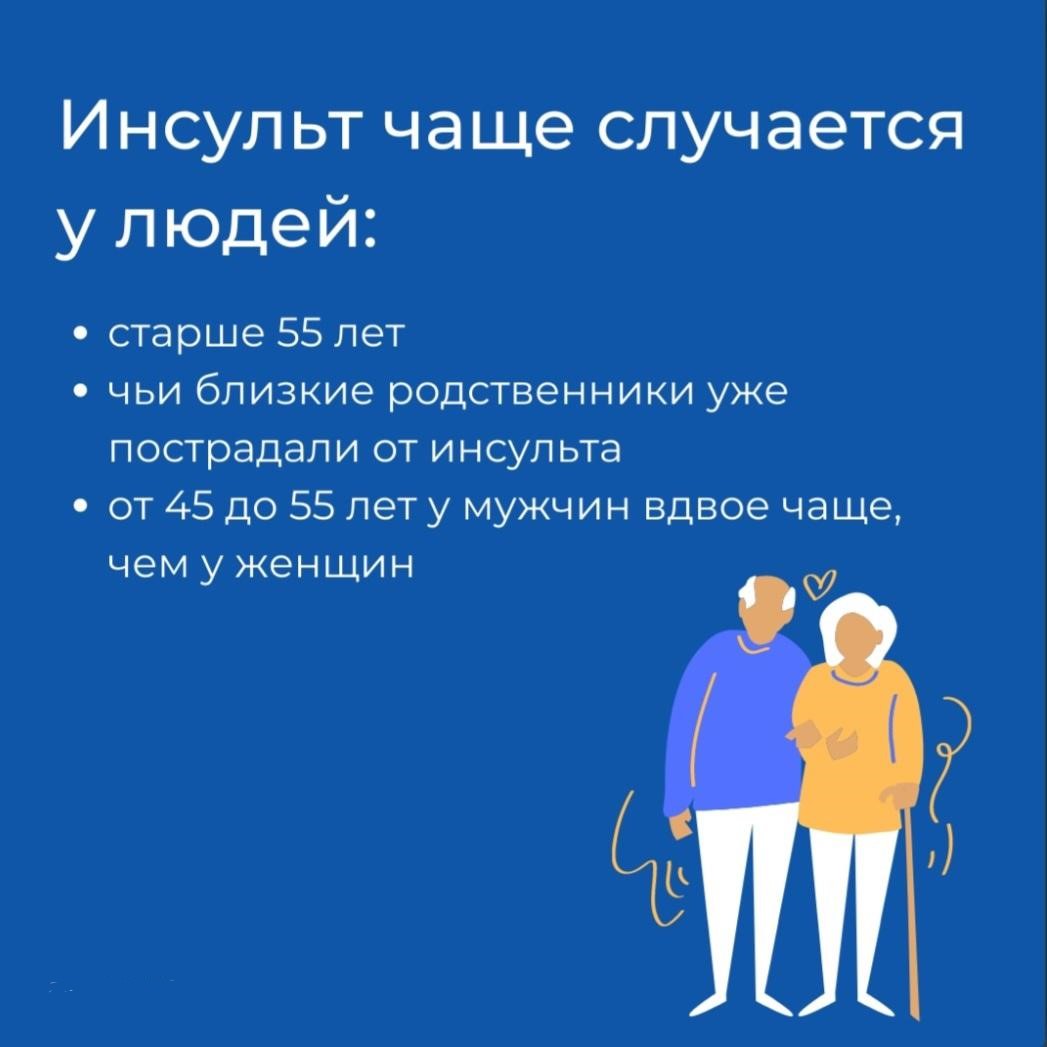 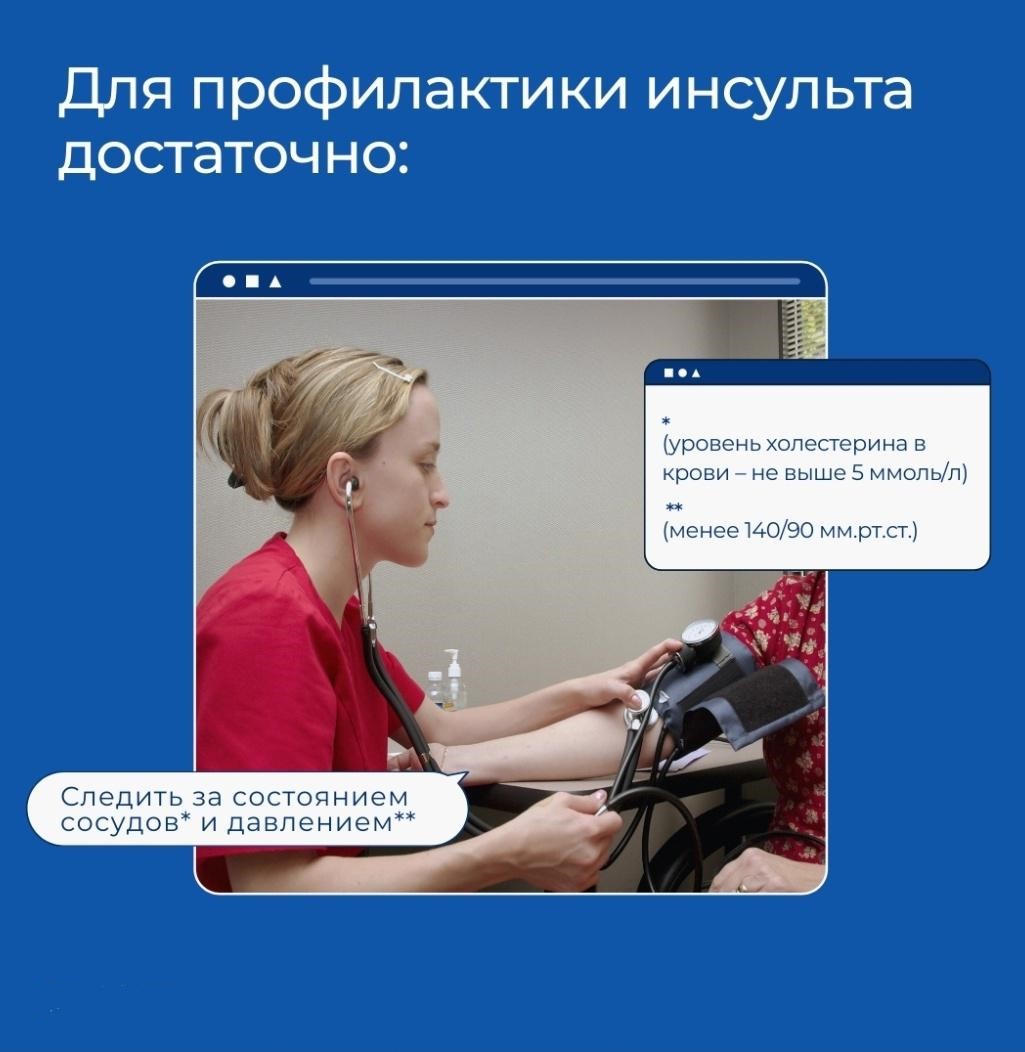 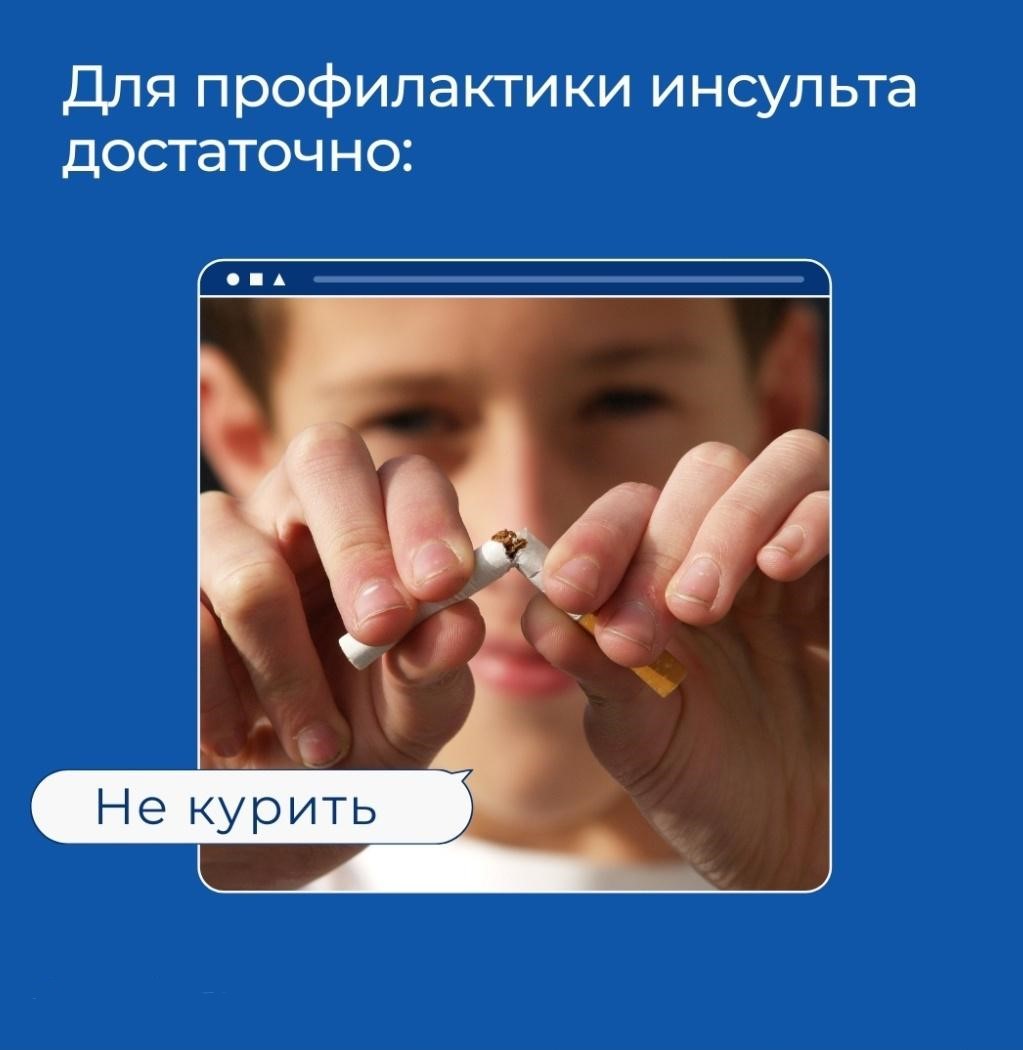 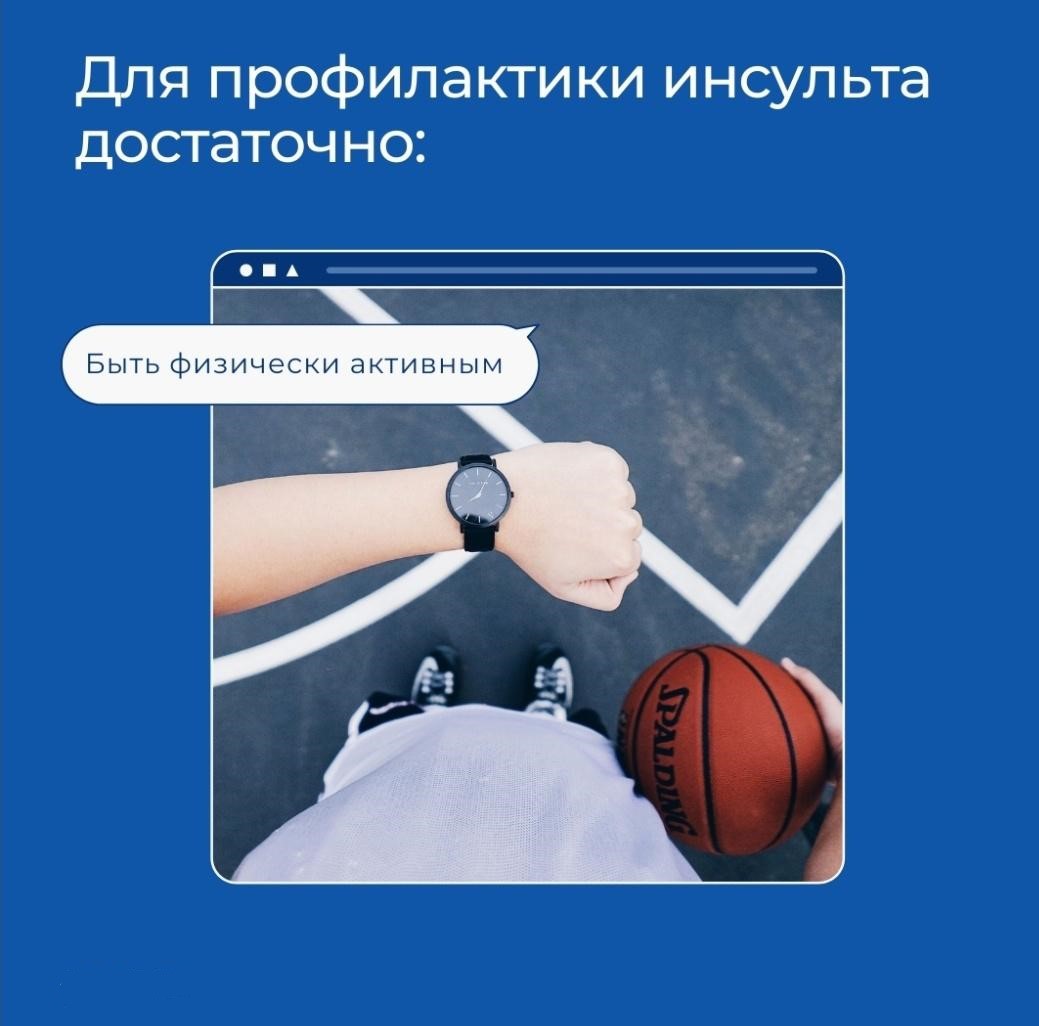 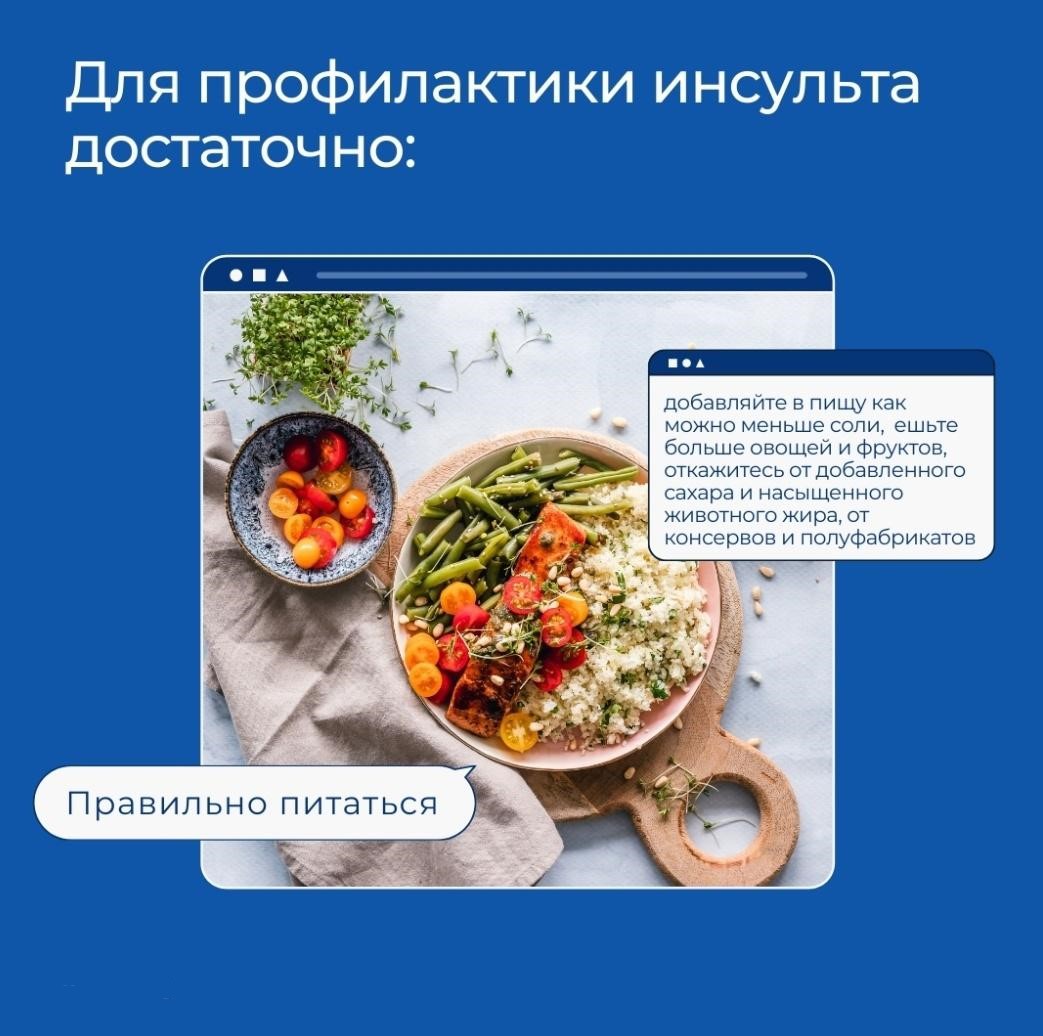 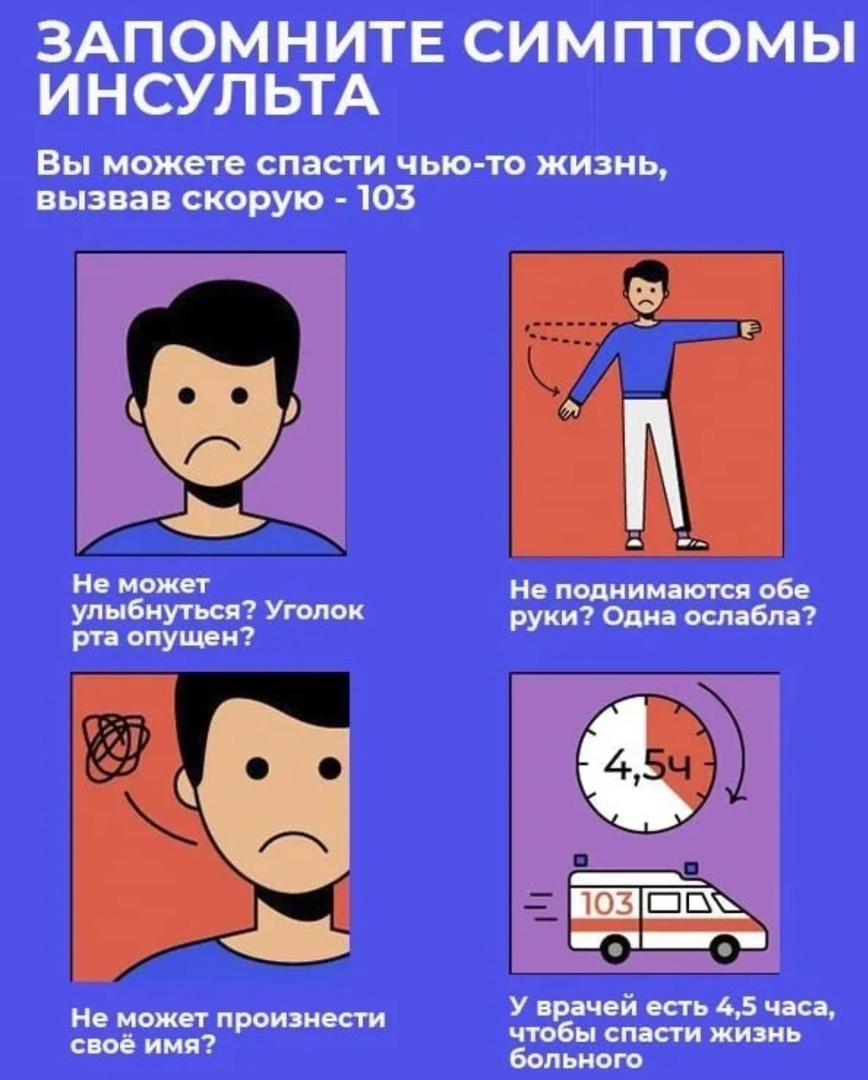 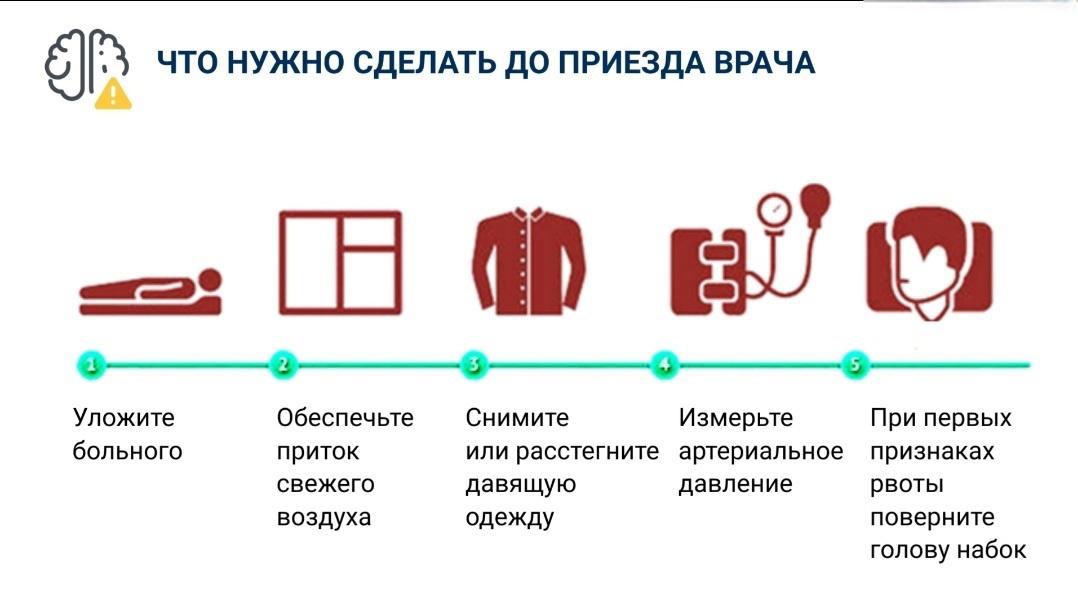 